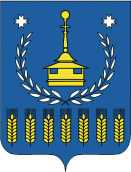    СОВЕТ   ДЕПУТАТОВМУНИЦИПАЛЬНОГО ОБРАЗОВАНИЯ «МУНИЦИПАЛЬНЫЙ ОКРУГ ВОТКИНСКИЙ РАЙОН УДМУРТСКОЙ РЕСПУБЛИКИ»«УДМУРТ ЭЛЬКУНЫСЬ ВОТКА ЁРОС МУНИЦИПАЛ ОКРУГ»  МУНИЦИПАЛ КЫЛДЫТЭТЫСЬ ДЕПУТАТЪЁСЛЭН КЕНЕШСЫР Е Ш Е Н И Е   « 29»    апреля    2022   года 						                № 265 г. Воткинск«О присвоении нагрудного знака  «За заслуги перед Воткинским районом» На основании представления  от начальника территориального отдела «Первомайский» Вороновой О.Ю. от 22.04.2022 год,  выписки из  протокола комиссии  №2 от 19.04.2022 по присвоению нагрудного знака «За заслуги перед Воткинским районом»,   в соответствии с  Положением «О нагрудном знаке «За заслуги перед Воткинским районом», утвержденным решением Совета депутатов муниципального образования «Воткинский район» №237 от 31.03.2022 года, Уставом муниципального образования «Муниципальный округ Воткинский район Удмуртской Республики», Совет депутатов муниципального образования «Муниципальный округ Воткинский район Удмуртской Республики» РЕШИЛ:  1. Присвоить нагрудный знак «За заслуги перед Воткинским районом» -Чиркову Владимиру  Александровичу рабочему по обслуживанию зданий МБОУ «Первомайская СОШ»,   проявившего личное мужество и героизм при спасении людей  во время пожара.  2. Разместить настоящее решение на официальном сайте муниципального образования «Муниципальный округ Воткинский район Удмуртской Республики» в информационно-телекоммуникационной сети «Интернет» и опубликовать в средстве массовой информации «Вестник правовых актов муниципального образования «Воткинский район».           3. Настоящее решение вступает в силу с момента его принятия.Председатель Совета депутатов     			                     М.В. Ярко	г.Воткинск«29» апреля  2022 г№265